Ministero dell’IstruzioneI S T I T U T O  S T A T A L E  I S T R U Z I O N E   S U P E R I O R E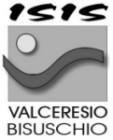 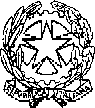 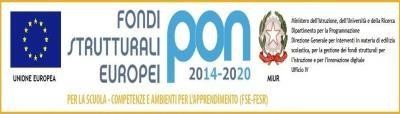 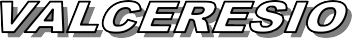 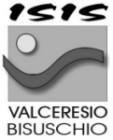 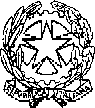 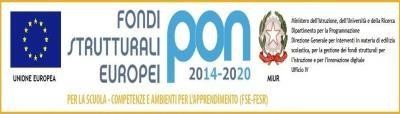 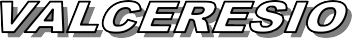 Turni di sorveglianza durante l’intervallo.Si comunica il prospetto dei turni di sorveglianza ai piani durante l’intervallo. Tali turni saranno in vigore a partire dal 06/03/2023.SI RACCOMANDA DI NON LASCIARE NESSUN EFFETTO DI VALORE INCUSTODITO NELLE AULE E NELLE AREE COMUNI. L’ISTITUTO DECLINA OGNI RESPONSABILITÀ E NON RISPONDE, A NESSUN TITOLO, PER FURTI E/O SMARRIMENTI DI OGGETTI E/O DENARO INTRODOTTI LASCIATI INCUSTODITI IN TUTTI GLI AMBIENTI.In caso di avversità meteorologiche, i docenti incaricati alla sorveglianza esterna, sorveglieranno il piano della classe in orario di servizio a terza ora.In caso di maggiore afflusso all’esterno, 1 dei docenti assegnati al piano terra si sposterà per effettuare la sorveglianza all’esterno, firmando il cambio su foglio tenuto nella postazione dai collaboratori scolastici.È SEVERAMENTE VIETATO A TUTTI GLI STUDENTI APPOGGIARSI E SPORGERSI DALLE APERTURE NEGLI ATRI SUI PIANI SECONDO E TERZO.A tutti i docenti si raccomanda la massima collaborazione ai fini della sicurezza.	La Dirigente ScolasticaMaria Carmela SferlazzaCodice Fiscale 95044940120Pec: vais00400r@pec.istruzione.it E-mail: info@isisbisuschio.it ----- vais00400r@istruzione.it Sito internet: www.isisbisuschio.itLUNEDÌMARTEDÌMERCOLEDIGIOVEDÌVENERDÌSABATOQUARTO PIANO – 5 LQUARTO PIANO – 5 LQUARTO PIANO – 5 LQUARTO PIANO – 5 LQUARTO PIANO – 5 LQUARTO PIANO – 5 LMAZZOLAMAZZOLAROSSOTTI SVALLIROSSOTTI MNICEFOROTERZO PIANOTERZO PIANOTERZO PIANOTERZO PIANOTERZO PIANOTERZO PIANOMUSCODEFRAIARAIMONDIBERTINSAMPERISITOSILUPPIDE CAROMASSAMUSCOBAJ E.MONDOPIGNOTTIVIOLAGRAFFEOCOSTA VALCOSTA VALANTONINIMASSABRAZZALEDI PACE NADIACAFIEROZINIMIELESECONDO PIANOSECONDO PIANOSECONDO PIANOSECONDO PIANOSECONDO PIANOSECONDO PIANORIZZOMARI BOAVANZATOAVANZATOBARBIERICATALISANOSINIGAGLIA DE CARO ROSSOTTI M PELLINOLOMBARDO BAJ E. LUPPI PIGNOTTICOLACI MONDO SINIGAGLIA SQUADRITODEFRAIA PASSARO NIRELLADE LAURENTISBAJ C. PASSARO LUCCHINA MARINACICARTA SAMPERISI CORDI MOLINARIPRIMO PIANOPRIMO PIANOPRIMO PIANOPRIMO PIANOPRIMO PIANOPRIMO PIANORAIMONDIMALASPINAMOLINARICOSTA M.CARPANESETROMBINOPARISDI DONATOCAFIERO FUMAGALLIBROGGI BIANCHINIFUMAGALLI MANGLAVITIVIOLA ZINIBROGGI BIANCHINIPIANO TERRAPIANO TERRAPIANO TERRAPIANO TERRAPIANO TERRAPIANO TERRATROMBINOCRUGNOLARUSSOMALASPINACRUGNOLACAVALLOMASTROIANNICATALISANOPARISBAGLIONIPERLASCADE LAURENTISVALLICOSTA L.DI FORTIBERNASCONIANTONINIRUSSOGRAFFEO ROSSOTTI S.MASUZZO MEIINFANTINO LOMBARDOCAVALLO FANCIULLOCOLACI COSTANZONIRELLA BAGLIONIESTERNOESTERNOESTERNOESTERNOESTERNOESTERNOGLIGORADI DONATOTOSICARPANESEMASTROIANNIMILANAMANGLAVITICARBONEESOPIMEIPELLINOSERRAGOSEMINTERRATO (PALESTRA – LABORATORI)SEMINTERRATO (PALESTRA – LABORATORI)SEMINTERRATO (PALESTRA – LABORATORI)SEMINTERRATO (PALESTRA – LABORATORI)SEMINTERRATO (PALESTRA – LABORATORI)SEMINTERRATO (PALESTRA – LABORATORI)LAZZARI SPONGANOLAZZARI SPONGANOGALLI M. SNITKOGALLI M. SNITKONIDOLI PALLADINONIDOLI CARDINALI